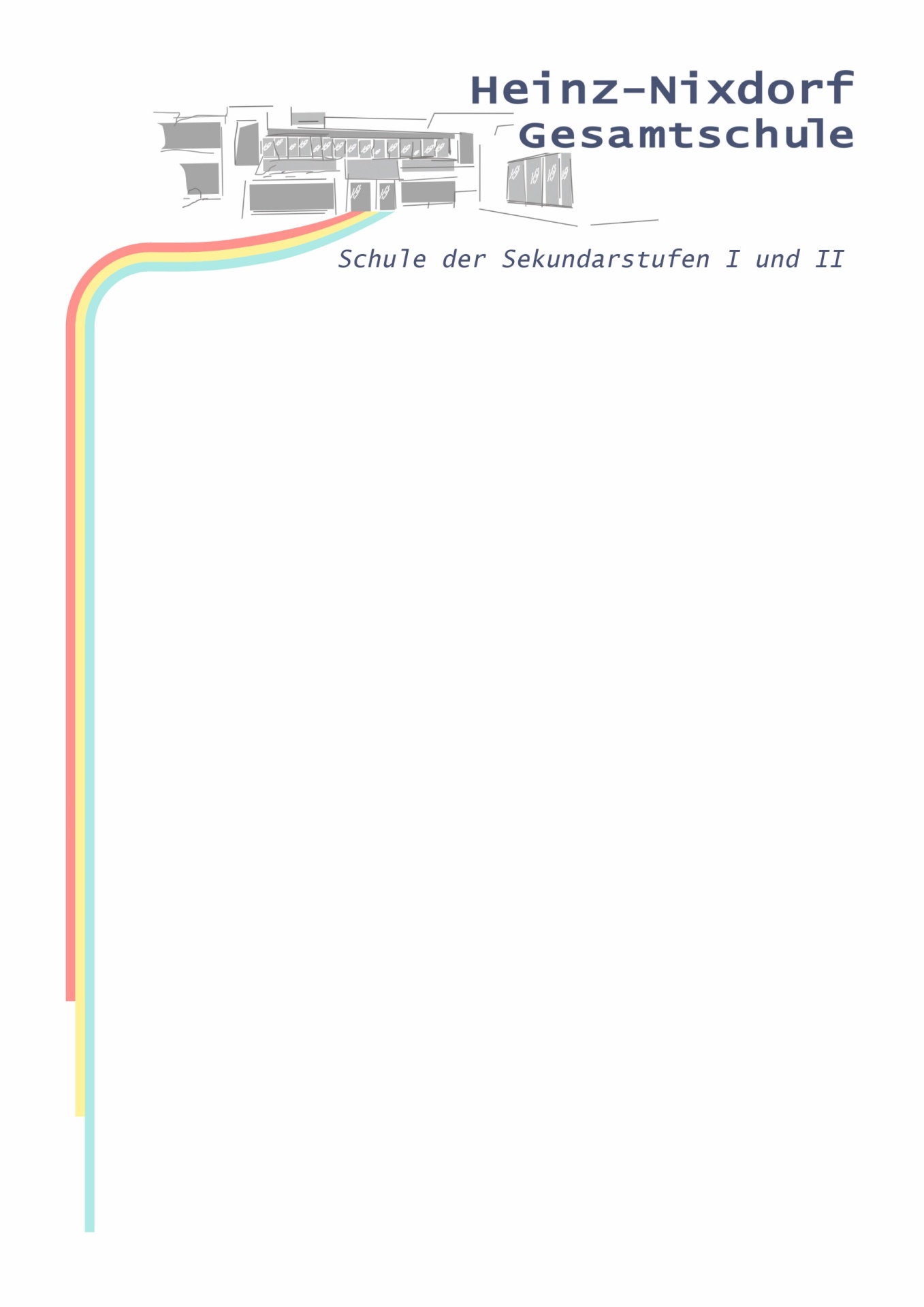 Praktikum P9 vom 26.02. – 15.03.2024(durch den Betrieb vorab auszufüllen)ZUSAGE PraktikumHiermit bestätigen wir, dass der Schüler / die Schülerin _________________________ (Klasse 9) ein Praktikum in unserem Unternehmen (Betrieb / Organisation / Praxis / Institution) absolvieren wird. Name des Unternehmens (Betrieb / Organisation / Institution):  __________________________________________________________________________________________Anschrift:  ___________________________________________________     Tel.:  _______________Branche/Berufsfeld:  _____________________________________________________________________________________________________________					__________________Unterschrift oder Stempel 	                 						Datum          